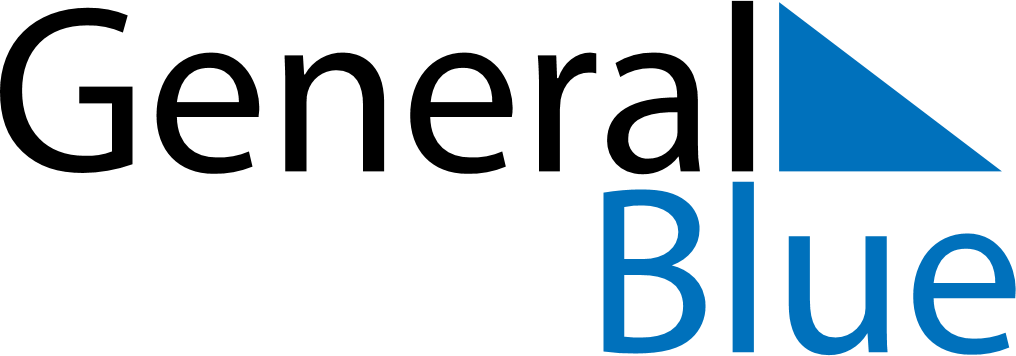 June 2024June 2024June 2024June 2024June 2024June 2024June 2024Lien Chieu, Da Nang, VietnamLien Chieu, Da Nang, VietnamLien Chieu, Da Nang, VietnamLien Chieu, Da Nang, VietnamLien Chieu, Da Nang, VietnamLien Chieu, Da Nang, VietnamLien Chieu, Da Nang, VietnamSundayMondayMondayTuesdayWednesdayThursdayFridaySaturday1Sunrise: 5:14 AMSunset: 6:15 PMDaylight: 13 hours and 1 minute.23345678Sunrise: 5:14 AMSunset: 6:16 PMDaylight: 13 hours and 1 minute.Sunrise: 5:14 AMSunset: 6:16 PMDaylight: 13 hours and 1 minute.Sunrise: 5:14 AMSunset: 6:16 PMDaylight: 13 hours and 1 minute.Sunrise: 5:14 AMSunset: 6:16 PMDaylight: 13 hours and 2 minutes.Sunrise: 5:14 AMSunset: 6:17 PMDaylight: 13 hours and 2 minutes.Sunrise: 5:14 AMSunset: 6:17 PMDaylight: 13 hours and 2 minutes.Sunrise: 5:14 AMSunset: 6:17 PMDaylight: 13 hours and 3 minutes.Sunrise: 5:14 AMSunset: 6:18 PMDaylight: 13 hours and 3 minutes.910101112131415Sunrise: 5:14 AMSunset: 6:18 PMDaylight: 13 hours and 3 minutes.Sunrise: 5:14 AMSunset: 6:18 PMDaylight: 13 hours and 3 minutes.Sunrise: 5:14 AMSunset: 6:18 PMDaylight: 13 hours and 3 minutes.Sunrise: 5:15 AMSunset: 6:19 PMDaylight: 13 hours and 4 minutes.Sunrise: 5:15 AMSunset: 6:19 PMDaylight: 13 hours and 4 minutes.Sunrise: 5:15 AMSunset: 6:19 PMDaylight: 13 hours and 4 minutes.Sunrise: 5:15 AMSunset: 6:19 PMDaylight: 13 hours and 4 minutes.Sunrise: 5:15 AMSunset: 6:20 PMDaylight: 13 hours and 4 minutes.1617171819202122Sunrise: 5:15 AMSunset: 6:20 PMDaylight: 13 hours and 4 minutes.Sunrise: 5:15 AMSunset: 6:20 PMDaylight: 13 hours and 4 minutes.Sunrise: 5:15 AMSunset: 6:20 PMDaylight: 13 hours and 4 minutes.Sunrise: 5:16 AMSunset: 6:21 PMDaylight: 13 hours and 4 minutes.Sunrise: 5:16 AMSunset: 6:21 PMDaylight: 13 hours and 4 minutes.Sunrise: 5:16 AMSunset: 6:21 PMDaylight: 13 hours and 5 minutes.Sunrise: 5:16 AMSunset: 6:21 PMDaylight: 13 hours and 5 minutes.Sunrise: 5:16 AMSunset: 6:21 PMDaylight: 13 hours and 5 minutes.2324242526272829Sunrise: 5:17 AMSunset: 6:22 PMDaylight: 13 hours and 4 minutes.Sunrise: 5:17 AMSunset: 6:22 PMDaylight: 13 hours and 4 minutes.Sunrise: 5:17 AMSunset: 6:22 PMDaylight: 13 hours and 4 minutes.Sunrise: 5:17 AMSunset: 6:22 PMDaylight: 13 hours and 4 minutes.Sunrise: 5:17 AMSunset: 6:22 PMDaylight: 13 hours and 4 minutes.Sunrise: 5:18 AMSunset: 6:22 PMDaylight: 13 hours and 4 minutes.Sunrise: 5:18 AMSunset: 6:22 PMDaylight: 13 hours and 4 minutes.Sunrise: 5:18 AMSunset: 6:23 PMDaylight: 13 hours and 4 minutes.30Sunrise: 5:18 AMSunset: 6:23 PMDaylight: 13 hours and 4 minutes.